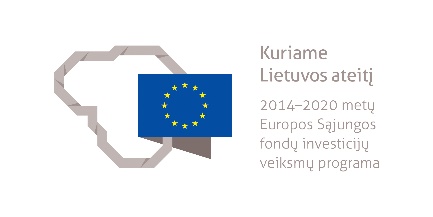 MŪRININKO PADĖJĖJO MODULINĖ PROFESINIO MOKYMO PROGRAMA______________________(Programos pavadinimas)Programos valstybinis kodas ir apimtis mokymosi kreditais:T21073204, T22073206 – programa, skirta tęstiniam profesiniam mokymui, 30 mokymosi kreditųKvalifikacijos pavadinimas – mūrininko padėjėjasKvalifikacijos lygis pagal Lietuvos kvalifikacijų sandarą (LTKS) – IIMinimalus reikalaujamas išsilavinimas kvalifikacijai įgyti:T21073204– pradinis išsilavinimasT22073206 – pagrindinis išsilavinimasReikalavimai profesinei patirčiai (jei taikomi) – nėraPrograma parengta įgyvendinant iš Europos Sąjungos struktūrinių fondų lėšų bendrai finansuojamą projektą „Lietuvos kvalifikacijų sistemos plėtra (I etapas)“ (projekto Nr. 09.4.1-ESFA-V-734-01-0001).1. PROGRAMOS APIBŪDINIMASProgramos paskirtis. Mūrininko padėjėjo modulinė profesinio mokymo programa skirta kvalifikuotam mūrininko padėjėjui parengti, kuris gebėtų prižiūrint aukštesnės kvalifikacijos darbuotojui, vykdyti bendrąsias veiklas statybos objekte, mūryti konstrukcijas ir jas remontuoti, montuoti ir betonuoti konstrukcijas.Būsimo darbo specifika. Asmuo, įgijęs mūrininko padėjėjo kvalifikaciją galės dirbti statybos įmonėse.Darbo sąlygos: veikla susijusi su sunkiu rankiniu fiziniu darbu; dirbama atvirose statybos aikštelėse ir uždarose patalpose, įvairiomis oro sąlygomis; tenka dirbti su kėlimo mechanizmais, taip pat ir aukštyje. Dėl darbų specifikos darbuotojas aprūpinamas specialia apranga, asmeninėmis apsaugos priemonėmis.Mūrininko padėjėjas savo veikloje vadovaujasi darbuotojų saugos ir sveikatos, ergonomikos, darbo higienos, priešgaisrinės saugos, elektrosaugos, aplinkosaugos reikalavimais, tvarios statybos principais.Darbuotojui svarbios šios asmeninės savybės: kruopštumas, dėmesio koncentracija, kūno koordinacija, fizinė ištvermė, gebėjimas dirbti komandoje. Mūrininko padėjėjas dirba grupėje, savo veiklą vykdo koordinuojamas ir prižiūrimas aukštesnės kvalifikacijos darbuotojo, pagal nurodymus atlieka nesudėtingas operacijas ir veiksmus, skirtus paprastoms problemoms spręsti, padeda aukštesnės kvalifikacijos darbuotojams, atlikdamas užduotis naudojasi rašytine ir žodine informacija, teikia grįžtamąjį ryšį. Darbuotojui privalu atlikti sveikatos profilaktinį patikrinimą ir turėti asmens medicininę knygelę arba privalomojo sveikatos patikrinimo medicininę pažymą.2. PROGRAMOS PARAMETRAI* Šie moduliai vykdant tęstinį profesinį mokymą neįgyvendinami, o darbuotojų saugos ir sveikatos bei saugaus elgesio ekstremaliose situacijose mokymas integruojamas į kvalifikaciją sudarančioms kompetencijoms įgyti skirtus modulius.3. REKOMENDUOJAMA MODULIŲ SEKA* Šie moduliai vykdant tęstinį profesinį mokymą neįgyvendinami, o darbuotojų saugos ir sveikatos bei saugaus elgesio ekstremaliose situacijose mokymas integruojamas į kvalifikaciją sudarančioms kompetencijoms įgyti skirtus modulius.4. REKOMENDACIJOS DĖL PROFESINEI VEIKLAI REIKALINGŲ BENDRŲJŲ KOMPETENCIJŲ UGDYMO5. PROGRAMOS STRUKTŪRA, VYKDANT PIRMINĮ IR TĘSTINĮ PROFESINĮ MOKYMĄPastabosVykdant tęstinį profesinį mokymą asmens ankstesnio mokymosi pasiekimai įskaitomi švietimo ir mokslo ministro nustatyta tvarka.Tęstinio profesinio mokymo programos modulius gali vesti mokytojai, įgiję andragogikos žinių ir turintys tai pagrindžiantį dokumentą arba turintys neformaliojo suaugusiųjų švietimo patirties.Saugaus elgesio ekstremaliose situacijose modulį vedantis mokytojas turi būti baigęs civilinės saugos mokymus pagal Priešgaisrinės apsaugos ir gelbėjimo departamento direktoriaus patvirtintą mokymo programą ir turėti tai pagrindžiantį dokumentą.Tęstinio profesinio mokymo programose darbuotojų saugos ir sveikatos mokymas integruojamas į kvalifikaciją sudarančioms kompetencijoms įgyti skirtus modulius. Darbuotojų saugos ir sveikatos mokoma pagal Mokinių, besimokančių pagal pagrindinio profesinio mokymo programas, darbuotojų saugos ir sveikatos programos aprašą, patvirtintą Lietuvos Respublikos švietimo ir mokslo ministro 2005 m. rugsėjo 28 d. įsakymu Nr. ISAK-1953 „Dėl Mokinių, besimokančių pagal pagrindinio profesinio mokymo programas, darbuotojų saugos ir sveikatos programos aprašo patvirtinimo“. Darbuotojų saugos ir sveikatos mokymą vedantis mokytojas turi būti baigęs darbuotojų saugos ir sveikatos mokymus ir turėti tai pagrindžiantį dokumentą.Tęstinio profesinio mokymo programose saugaus elgesio ekstremaliose situacijose mokymas integruojamas pagal poreikį į kvalifikaciją sudarančioms kompetencijoms įgyti skirtus modulius. 6. PROGRAMOS MODULIŲ APRAŠAI6.1. ĮVADINIS MODULISNėra6.2. KVALIFIKACIJĄ SUDARANČIOMS KOMPETENCIJOMS ĮGYTI SKIRTI MODULIAI6.2.1. Privalomieji moduliaiModulio pavadinimas – „Bendrosios veiklos statybos objekte vykdymas (mūrininko padėjėjo)“Modulio pavadinimas – „Konstrukcijų mūrijimas ir jų remontas“Modulio pavadinimas – „Konstrukcijų montavimas ir betonavimas“6.3. PASIRENKAMIEJI MODULIAINėra6.4. BAIGIAMASIS MODULISModulio pavadinimas – „Įvadas į darbo rinką“ Valstybinis kodasModulio pavadinimasLTKS lygisApimtis mokymosi kreditaisKompetencijosKompetencijų pasiekimą iliustruojantys mokymosi rezultataiĮvadinis modulis*Įvadinis modulis*Įvadinis modulis*Įvadinis modulis*Įvadinis modulis*Įvadinis modulis*Bendrieji moduliai*Bendrieji moduliai*Bendrieji moduliai*Bendrieji moduliai*Bendrieji moduliai*Bendrieji moduliai*Kvalifikaciją sudarančioms kompetencijoms įgyti skirti moduliai (iš viso 25 mokymosi kreditai)Kvalifikaciją sudarančioms kompetencijoms įgyti skirti moduliai (iš viso 25 mokymosi kreditai)Kvalifikaciją sudarančioms kompetencijoms įgyti skirti moduliai (iš viso 25 mokymosi kreditai)Kvalifikaciją sudarančioms kompetencijoms įgyti skirti moduliai (iš viso 25 mokymosi kreditai)Kvalifikaciją sudarančioms kompetencijoms įgyti skirti moduliai (iš viso 25 mokymosi kreditai)Kvalifikaciją sudarančioms kompetencijoms įgyti skirti moduliai (iš viso 25 mokymosi kreditai)Privalomieji (iš viso 25 mokymosi kreditai)Privalomieji (iš viso 25 mokymosi kreditai)Privalomieji (iš viso 25 mokymosi kreditai)Privalomieji (iš viso 25 mokymosi kreditai)Privalomieji (iš viso 25 mokymosi kreditai)Privalomieji (iš viso 25 mokymosi kreditai)207320012Bendrosios veiklos statybos objekte vykdymas (mūrininko padėjėjo)II5Sandėliuoti mūrijimo medžiagas, gaminius ir įrangą pagal nurodymus.Apibrėžti saugaus krovinių perkėlimo reikalavimus.Išvardyti statybinių medžiagų ir gaminių rūšis, apibūdinti jų savybes ir paskirtį.Pakrauti, iškrauti ir sandėliuoti mūro darbams reikalingas medžiagas, gaminius ir įrangą.207320012Bendrosios veiklos statybos objekte vykdymas (mūrininko padėjėjo)II5Paruošti ir sutvarkyti mūrininko darbo vietą pagal nurodymus.Išvardyti mūrininko asmenines apsaugos priemones, darbuotojų saugos ir sveikatos, priešgaisrinės saugos, aplinkosaugos reikalavimus.Apibrėžti tvarios statybos principus.Paruošti mūrininko darbo vietą pagal darbų saugos reikalavimus, ergonomikos bei tvarios statybos principus.Apibrėžti saugaus darbo aukštyje ir ant paaukštinimo įrangos reikalavimus.Sumontuoti ir išmontuoti paaukštinimo įrangą.Paruošti mūrijimo įrangą, priemones, inventorių, įrankius darbui.Sutvarkyti mūrininko darbo vietą, įrankius ir mūrijimo atliekas.207320013Konstrukcijų mūrijimas ir jų remontasII10Paruošti mūro skiedinį pagal nurodymus.Išvardyti mūrijimo darbams naudojamų skiedinių rūšis, apibrėžti skiedinių savybes ir paskirtį.Išvardyti mūro skiedinių, skirtų dirbti šaltyje, rūšis, savybes ir paskirtį.Paruošti paprastą skiedinį rankiniu ir mechanizuotu būdu.Paruošti skiedinį, skirtą dirbti šaltyje, rankiniu ir mechanizuotu būdu.207320013Konstrukcijų mūrijimas ir jų remontasII10Įrengti mūro konstrukcijoje numatytą hidroizoliaciją pagal nurodymus.Išvardyti mūro ir betono konstrukcijų hidroizoliacijos tipus, apibrėžti mūro ir betono konstrukcijų hidroizoliavimo operacijas, jų sekas.Paruošti tepamosios ir klijuojamosios hidroizolicijos dangą, hidroizoliuojamą paviršių.Uždėti hidroizoliacijos sluoksnį. 207320013Konstrukcijų mūrijimas ir jų remontasII10Išdėstyti medžiagas mūrijimo vietoje pagal nurodymus.Išvardyti mūrijimo darbams naudojamų akmenų ir gaminių rūšis, apibrėžti jų savybes ir paskirtį.Apibrėžti konstrukcijų mūrijimo iš įvairių akmenų operacijas, jų seką.Paduoti plytas, blokelius ir kitus mūro akmenis į mūrijimo zoną ir išdėstyti juos mūrijimo vietoje.Paduoti skiedinį į mūrijimo zoną ir paskleisti jį ant sienos ar į užpildą.207320013Konstrukcijų mūrijimas ir jų remontasII10Paruošti mūro konstrukciją remonto darbams pagal nurodymus.Išvardyti mūro konstrukcijų remonto rūšis.Apibrėžti mūro konstrukcijų ardymo ir remonto operacijas, jų seką.Ardyti įvairias mūro konstrukcijas rankiniu ir mechanizuotu būdu.Užtaisyti pažeistas mūro konstrukcijas.207320014Konstrukcijų montavimas ir betonavimasII10Padėti montuoti mūrinio statinio elementus.Apibrėžti konstrukcijų montavimo operacijas, jų seką.Paruošti montuojamų konstrukcijų vietą.Nuvalyti nešvarumus nuo konstrukcijų (montuojamų gelžbetoninių, gamykloje dažytų metalinių, medinių) paviršių.207320014Konstrukcijų montavimas ir betonavimasII10Paruošti betoną, jį paduoti į betonavimo vietą pagal nurodymus.Išvardyti betono rišamąsias medžiagas, užpildus, betono savybes ir paskirtį.Paruošti betono mišinį rankiniu ir mechanizuotu būdu.Paduoti betoną į betonavimo vietą ir jį paskleisti.Pasirenkamieji moduliai*Pasirenkamieji moduliai*Pasirenkamieji moduliai*Pasirenkamieji moduliai*Pasirenkamieji moduliai*Pasirenkamieji moduliai*Baigiamasis modulis (iš viso 5 mokymosi kreditai)Baigiamasis modulis (iš viso 5 mokymosi kreditai)Baigiamasis modulis (iš viso 5 mokymosi kreditai)Baigiamasis modulis (iš viso 5 mokymosi kreditai)Baigiamasis modulis (iš viso 5 mokymosi kreditai)Baigiamasis modulis (iš viso 5 mokymosi kreditai)2000002Įvadas į darbo rinkąII5Formuoti darbinius įgūdžius realioje darbo vietoje.Susipažinti su būsimo darbo specifika ir darbo vieta.Įvardyti asmenines integracijos į darbo rinką galimybes.Demonstruoti realioje darbo vietoje įgytas kompetencijas.Valstybinis kodasModulio pavadinimasLTKS lygisApimtis mokymosi kreditaisAsmens pasirengimo mokytis modulyje reikalavimai (jei taikoma)Įvadinis modulis*Įvadinis modulis*Įvadinis modulis*Įvadinis modulis*Įvadinis modulis*Bendrieji moduliai*Bendrieji moduliai*Bendrieji moduliai*Bendrieji moduliai*Bendrieji moduliai*Kvalifikaciją sudarančioms kompetencijoms įgyti skirti moduliai (iš viso 25 mokymosi kreditai)Kvalifikaciją sudarančioms kompetencijoms įgyti skirti moduliai (iš viso 25 mokymosi kreditai)Kvalifikaciją sudarančioms kompetencijoms įgyti skirti moduliai (iš viso 25 mokymosi kreditai)Kvalifikaciją sudarančioms kompetencijoms įgyti skirti moduliai (iš viso 25 mokymosi kreditai)Kvalifikaciją sudarančioms kompetencijoms įgyti skirti moduliai (iš viso 25 mokymosi kreditai)Privalomieji (iš viso 25 mokymosi kreditai)Privalomieji (iš viso 25 mokymosi kreditai)Privalomieji (iš viso 25 mokymosi kreditai)Privalomieji (iš viso 25 mokymosi kreditai)Privalomieji (iš viso 25 mokymosi kreditai)207320012Bendrosios veiklos statybos objekte vykdymas (mūrininko padėjėjo)II5Netaikoma.207320013Konstrukcijų mūrijimas ir jų remontasII10Baigtas modulis:Bendrosios veiklos statybos objekte vykdymas (mūrininko padėjėjo)207320014Konstrukcijų montavimas ir betonavimasII10Baigti moduliai:Bendrosios veiklos statybos objekte vykdymas (mūrininko padėjėjo)Konstrukcijų mūrijimas ir jų remontasPasirenkamieji moduliai*Pasirenkamieji moduliai*Pasirenkamieji moduliai*Pasirenkamieji moduliai*Pasirenkamieji moduliai*Baigiamasis modulis (iš viso 5 mokymosi kreditai)Baigiamasis modulis (iš viso 5 mokymosi kreditai)Baigiamasis modulis (iš viso 5 mokymosi kreditai)Baigiamasis modulis (iš viso 5 mokymosi kreditai)Baigiamasis modulis (iš viso 5 mokymosi kreditai)2000002Įvadas į darbo rinkąII5Baigti visi mūrininko padėjėjo kvalifikaciją sudarantys privalomieji moduliai.Bendrosios kompetencijosBendrųjų kompetencijų pasiekimą iliustruojantys mokymosi rezultataiRaštingumo kompetencijaRašyti gyvenimo aprašymą, motyvacinį laišką, prašymą.Taisyklingai vartoti pagrindinius profesinius terminus.Daugiakalbystės kompetencijaRašyti gyvenimo aprašymą, motyvacinį laišką, prašymą.Taisyklingai vartoti pagrindinius profesinius terminus.Matematinė kompetencija ir gamtos mokslų, technologijų ir inžinerijos kompetencijaSkaičiuoti reikalingų darbams atlikti medžiagų kiekį.Skaičiuoti atliktų darbų kiekį.Naudotis naujausiomis technologijomis ir įranga. Skaitmeninė kompetencijaNaudotis kompiuterine skaičiuokle skaičiavimams atlikti.Rasti darbui reikalingą informaciją internete.Rinkti ir saugoti reikalingą darbui informaciją.Perduoti informaciją IT priemonėmis.Asmeninė, socialinė ir mokymosi mokytis kompetencijaĮsivertinti turimas žinias ir gebėjimus.Pritaikyti turimas žinias ir gebėjimus dirbant individualiai ir grupėje.Pasirengti asmeninį kompetencijų tobulinimo planą. Pilietiškumo kompetencijaMandagiai bendrauti su bendradarbiais, klientais, artimaisiais.Tinkamai elgtis konfliktinėse situacijose.Valdyti savo psichologines būsenas, pojūčius ir savybes.Gerbti save, kitus, savo šalį ir jos tradicijas.Verslumo kompetencijaRodyti iniciatyvą darbe, namie, kitoje aplinkoje.Padėti aplinkiniams, kada jiems reikia pagalbos.Dirbti savarankiškai, planuoti savo laiką.Kultūrinio sąmoningumo ir raiškos kompetencijaPažinti įvairių šalies regionų tradicijas ir papročius.Pažinti įvairių šalių kultūrinius skirtumus.Kvalifikacija – mūrininko padėjėjas, LTKS lygis IIKvalifikacija – mūrininko padėjėjas, LTKS lygis IIProgramos, skirtos pirminiam profesiniam mokymui, struktūraProgramos, skirtos tęstiniam profesiniam mokymui, struktūraĮvadinis modulis (0 mokymosi kreditų)–Įvadinis modulis (0 mokymosi kreditų)–Bendrieji moduliai (0 mokymosi kreditų)–Bendrieji moduliai (0 mokymosi kreditų)–Kvalifikaciją sudarančioms kompetencijoms įgyti skirti moduliai (0 mokymosi kreditų)–Kvalifikaciją sudarančioms kompetencijoms įgyti skirti moduliai (iš viso 25 mokymosi kreditai)Bendrosios veiklos statybos objekte vykdymas (mūrininko padėjėjo), 5 mokymosi kreditaiKonstrukcijų mūrijimas ir jų remontas, 10 mokymosi kreditųKonstrukcijų montavimas ir betonavimas, 10 mokymosi kreditųPasirenkamieji moduliai (0 mokymosi kreditų)–Pasirenkamieji moduliai (0 mokymosi kreditų)–Baigiamasis modulis (0 mokymosi kreditų)–Baigiamasis modulis (iš viso 5 mokymosi kreditai)Įvadas į darbo rinką, 5 mokymosi kreditaiValstybinis kodas207320012207320012Modulio LTKS lygisIIIIApimtis mokymosi kreditais55Asmens pasirengimo mokytis modulyje reikalavimai (jei taikoma)NetaikomaNetaikomaKompetencijosMokymosi rezultataiRekomenduojamas turinys mokymosi rezultatams pasiekti1. Sandėliuoti mūrijimo darbams reikalingas medžiagas, gaminius ir įrangą pagal nurodymus.1.1. Apibrėžti saugaus krovinių perkėlimo reikalavimus.Tema. Saugus krovinių perkėlimasSaugaus krovinių perkėlimo reikalavimai1. Sandėliuoti mūrijimo darbams reikalingas medžiagas, gaminius ir įrangą pagal nurodymus.1.2. Išvardyti statybinių medžiagų ir gaminių rūšis, apibūdinti jų savybes ir paskirtį.Tema. Statybinių medžiagų savybėsStatybinių medžiagų fizinės, mechaninės, cheminės ir technologinės savybėsTema. Statybinių medžiagų rūšysStatybinių medžiagų klasifikacija pagal sudėtį, paskirtį ir gavimo būdąTema. Skiediniai ir betonai, jų sudėtisHidraulinės ir orinės rišančiosios medžiagosSunkieji ir lengvieji užpildai skiediniams ir betonamsSkiedinių ir betono priedaiSkiediniai, jų sudėtis ir paskirtisBetonas, jo sudėtis ir paskirtisTema. Gamtiniai ir dirbtiniai akmenysGamtinių akmenų rūšys, savybės ir paskirtis statybojeDirbtiniai akmenys, jų savybės, paskirtisTema. Metalai ir jų gaminiaiMetalai, jų savybės ir paskirtis statybojeMetalo gaminiai, jų rūšys ir paskirtis statybojeTema. Mediena ir jos gaminiaiMediena, jos rūšys, savybes ir paskirtisMedienos gaminiai, jų paskirtisTema. Termoizoliacinės medžiagosTermoizoliacinės medžiagos, jų rūšys, savybės, paskirtisTermoizoliacinių medžiagų tvirtinimo priemonėsTema. Hidroizoliacinės medžiagosHidroizoliacinės medžiagos, jų rūšys, savybes ir paskirtisTema. Polimerinės medžiagosPolimerinės statybinės medžiagos, jų rūšys, savybės ir paskirtis1. Sandėliuoti mūrijimo darbams reikalingas medžiagas, gaminius ir įrangą pagal nurodymus.1.3. Pakrauti, iškrauti ir sandėliuoti mūro darbams reikalingas medžiagas, gaminius ir įrangą.Tema. Mūro darbams reikalingų medžiagų, gaminių ir įrangos sandėliavimasKonstrukcijų, gaminių, statybinių elementų sandėliavimo taisyklės statybos aikštelėjeMūrijimo įrangos sandėliavimo reikalavimaiMūro darbams reikalingų medžiagų, gaminių ir įrangos sandėliavimas pagal gamintojų reikalavimus ir nepažeidžiant jų kokybės2. Paruošti ir sutvarkyti mūrininko darbo vietą pagal nurodymus.2.1. Išvardyti mūrininko asmenines apsaugos priemones, darbuotojų saugos ir sveikatos, priešgaisrinės saugos, aplinkosaugos reikalavimus.Tema. Darbuotojų, atliekančių mūrijimo darbus, saugos ir sveikatos reikalavimai statybos objekteBendrosios darbuotojų saugos ir sveikatos taisyklės statybos objekteAsmeninės mūrininko apsaugos priemonės ir jų naudojimasKolektyvinės darbuotojų, atliekančių mūrijimo darbus, saugos priemonės statybos objekte ir jų naudojimasStatybvietėje naudojami saugos ženklaiTema. Priešgaisrinė sauga, elektrosauga mūrininko ir betonuotojo darbo vietojeElektrosaugos reikalavimai ir jų laikymasisPriešgaisrinės saugos reikalavimai ir jų laikymasisTema. AplinkosaugaNorminiai ir įstatyminiai dokumentai, reglamentuojantys aplinkosaugą statybos vietojeAplinkosaugos reikalavimai statybos vietojeTema. Atmosferos taršos šaltiniai statyboje, aplinkos ir vandens apsaugos svarba Lietuvoje ir ESAtmosferos taršos šaltiniai ir taršos mažinimo būdaiVandens taršos šaltiniai ir vandens apsaugos būdaiBuitinių ir statybinių atliekų rūšiavimas2. Paruošti ir sutvarkyti mūrininko darbo vietą pagal nurodymus.2.2. Apibrėžti tvarios statybos principus.Tema. Tvarios statybos principai ir jų reikšmė statybojeTvarios statybos tikslai, tvarumo aspektaiTvarios statybos principai ir jų reikšmė statyboje2. Paruošti ir sutvarkyti mūrininko darbo vietą pagal nurodymus.2.3. Paruošti mūrininko darbo vietą pagal darbų saugos reikalavimus, ergonomikos bei tvarios statybos principus.Tema. Mūrininko darbo vieta, jos paruošimasDarbų saugos reikalavimai mūrininko darbo vietaiErgonomikos principai ruošiant mūrininko darbo vietąMūrininko darbo vietos paruošimas ir tvarkymas, taikant darbų saugos reikalavimus, ergonomikos ir tvarios statybos principusTema. Medžiagų išdėstymas mūrininko darbo zonoje pagal ergonomikos principus2. Paruošti ir sutvarkyti mūrininko darbo vietą pagal nurodymus.2.4. Apibrėžti saugaus darbo aukštyje ir ant paaukštinimo įrangos reikalavimus.Tema. Saugus darbas aukštyjeSaugaus darbo reikalavimai, montuojant paaukštinimo įrangąSaugaus darbo reikalavimai, dirbant ant paaukštinimo įrangos2. Paruošti ir sutvarkyti mūrininko darbo vietą pagal nurodymus.2.5. Sumontuoti ir išmontuoti paaukštinimo įrangą. Tema. Paaukštinimo įrangos surinkimas ir išardymas, prižiūrint aukštesnės kvalifikacijos darbuotojoPaaukštinimo įrangos klasifikacija pagal medžiagas, tipus, paskirtįPastoliai, jų klasifikacija pagal medžiagas, tipus, paskirtįPaaukštinimo įrangos surinkimas pagal aukštesnės kvalifikacijos darbuotojo nurodymusPaaukštinimo įrangos išardymas ir paruošimas išvežimui2. Paruošti ir sutvarkyti mūrininko darbo vietą pagal nurodymus.2.6. Paruošti mūrijimo įrangą, priemones, inventorių, įrankius darbui.Tema. Priemonės ir įranga mūrijimo darbamsĮranga, inventorius, įrankiai, priemonės mūrijimo darbamsMūrijimo įrangos, priemonių, inventoriaus ir įrankių paruošimas darbui2. Paruošti ir sutvarkyti mūrininko darbo vietą pagal nurodymus.2.7. Sutvarkyti mūrininko darbo vietą, įrankius ir mūrijimo atliekas.Tema. Mūrininko darbo vietos tvarkymas, baigus darbąMūrijamos konstrukcijos sutvarkymas prieš pertrauką ir baigus darbąMūrininko darbo įrankių ir įrangos sutvarkymas prieš pertrauką ir baigus darbąMūrininko darbo vietos tvarkymas, atlikus nurodytą užduotįMūrijimo statybinių atliekų rūšiavimasMūrijimo atliekų perdirbimas ir panaudojimas Mokymosi pasiekimų vertinimo kriterijai Apibrėžti saugaus krovinių perkėlimo reikalavimai, tvarios statybos principai, išvardytos mūrininko asmeninės apsaugos priemonės, darbuotojų saugos ir sveikatos, priešgaisrinės saugos, aplinkosaugos reikalavimai. Išvardyti saugaus krovinių perkėlimo ir sandėliavimo reikalavimai. Išvardytos statybinės medžiagos, gaminiai, jų savybės ir paskirtis. Apibrėžtos mūro darbams reikalingų medžiagų, gaminių ir įrangos pakrovimo, iškrovimo ir sandėliavimo taisyklės. Pademonstruoti mūro darbams reikalingų medžiagų, gaminių ir įrangos pakrovimo, iškrovimo ir sandėliavimo darbų atlikimo būdai ir veiksmai. Paruošta mūrininko darbo vieta: išdėstytos medžiagos, paruošta įranga darbui, taikant darbuotojų saugos reikalavimus, ergonomikos bei tvarios statybos principus; sumontuota ir demontuota paaukštinimo įranga, pagal aukštesnės kvalifikacijos darbuotojo nurodymus, jam prižiūrint darbų eigą ir kokybę. Sutvarkyta mūrininko darbo vieta, mūrijimo atliekos pagal aukštesnės kvalifikacijos darbuotojo nurodymus, jam prižiūrint darbų eigą ir kokybę. Atsakinėta tiksliai, vartoti technologiniai terminai valstybine kalba.Apibrėžti saugaus krovinių perkėlimo reikalavimai, tvarios statybos principai, išvardytos mūrininko asmeninės apsaugos priemonės, darbuotojų saugos ir sveikatos, priešgaisrinės saugos, aplinkosaugos reikalavimai. Išvardyti saugaus krovinių perkėlimo ir sandėliavimo reikalavimai. Išvardytos statybinės medžiagos, gaminiai, jų savybės ir paskirtis. Apibrėžtos mūro darbams reikalingų medžiagų, gaminių ir įrangos pakrovimo, iškrovimo ir sandėliavimo taisyklės. Pademonstruoti mūro darbams reikalingų medžiagų, gaminių ir įrangos pakrovimo, iškrovimo ir sandėliavimo darbų atlikimo būdai ir veiksmai. Paruošta mūrininko darbo vieta: išdėstytos medžiagos, paruošta įranga darbui, taikant darbuotojų saugos reikalavimus, ergonomikos bei tvarios statybos principus; sumontuota ir demontuota paaukštinimo įranga, pagal aukštesnės kvalifikacijos darbuotojo nurodymus, jam prižiūrint darbų eigą ir kokybę. Sutvarkyta mūrininko darbo vieta, mūrijimo atliekos pagal aukštesnės kvalifikacijos darbuotojo nurodymus, jam prižiūrint darbų eigą ir kokybę. Atsakinėta tiksliai, vartoti technologiniai terminai valstybine kalba.Reikalavimai mokymui skirtiems metodiniams ir materialiesiems ištekliamsMokymo(si) medžiaga:Vadovėliai ir kita mokomoji medžiagaTechnologinės kortelėsTeisės aktai, reglamentuojantys darbuotojų saugos ir sveikatos reikalavimusMokymo(si) priemonės:Vaizdinės priemonės, skaidrės, maketai, pavyzdžiai, katalogai, plakataiGrafinės automatizuoto kompiuterinio projektavimo programos statinio skaitmeninis modelis (demonstracinė versija)Technologinės kortelėsInstrukcijosStatybinės medžiagos, įranga, darbo įrankiai ir kontroliniai matavimo prietaisaiMokymo(si) medžiaga:Vadovėliai ir kita mokomoji medžiagaTechnologinės kortelėsTeisės aktai, reglamentuojantys darbuotojų saugos ir sveikatos reikalavimusMokymo(si) priemonės:Vaizdinės priemonės, skaidrės, maketai, pavyzdžiai, katalogai, plakataiGrafinės automatizuoto kompiuterinio projektavimo programos statinio skaitmeninis modelis (demonstracinė versija)Technologinės kortelėsInstrukcijosStatybinės medžiagos, įranga, darbo įrankiai ir kontroliniai matavimo prietaisaiReikalavimai teorinio ir praktinio mokymo vietaiKlasė ar kita mokymui(si) pritaikyta patalpa su techninėmis priemonėmis (kompiuteriu, vaizdo projektoriumi) mokymo(si) medžiagai pateikti.Praktinio mokymo klasė (patalpa), aprūpinta darbo drabužiais, asmeninėmis apsaugos priemonėmis, paaukštinimo įranga, įrankiais, mūrijimo darbams atlikti reikalingomis medžiagomis.Klasė ar kita mokymui(si) pritaikyta patalpa su techninėmis priemonėmis (kompiuteriu, vaizdo projektoriumi) mokymo(si) medžiagai pateikti.Praktinio mokymo klasė (patalpa), aprūpinta darbo drabužiais, asmeninėmis apsaugos priemonėmis, paaukštinimo įranga, įrankiais, mūrijimo darbams atlikti reikalingomis medžiagomis.Reikalavimai mokytojų dalykiniam pasirengimui (dalykinei kvalifikacijai)Modulį gali vesti mokytojas, turintis:1) Lietuvos Respublikos švietimo įstatyme ir Reikalavimų mokytojų kvalifikacijai apraše, patvirtintame Lietuvos Respublikos švietimo ir mokslo ministro 2014 m. rugpjūčio 29 d. įsakymu Nr. V-774 „Dėl Reikalavimų mokytojų kvalifikacijai aprašo patvirtinimo“, nustatytą išsilavinimą ir kvalifikaciją;2) mūrininko ar lygiavertę kvalifikaciją arba statybos inžinerijos studijų krypties ar lygiavertį išsilavinimą, arba ne mažesnę kaip 3 metų mūrijimo darbų profesinės veiklos patirtį.Modulį gali vesti mokytojas, turintis:1) Lietuvos Respublikos švietimo įstatyme ir Reikalavimų mokytojų kvalifikacijai apraše, patvirtintame Lietuvos Respublikos švietimo ir mokslo ministro 2014 m. rugpjūčio 29 d. įsakymu Nr. V-774 „Dėl Reikalavimų mokytojų kvalifikacijai aprašo patvirtinimo“, nustatytą išsilavinimą ir kvalifikaciją;2) mūrininko ar lygiavertę kvalifikaciją arba statybos inžinerijos studijų krypties ar lygiavertį išsilavinimą, arba ne mažesnę kaip 3 metų mūrijimo darbų profesinės veiklos patirtį.Valstybinis kodas207320013207320013Modulio LTKS lygisIIIIApimtis mokymosi kreditais1010Asmens pasirengimo mokytis modulyje reikalavimai (jei taikoma)Baigtas šis modulis:Bendrosios veiklos statybos objekte vykdymas (mūrininko padėjėjo)Baigtas šis modulis:Bendrosios veiklos statybos objekte vykdymas (mūrininko padėjėjo)KompetencijosMokymosi rezultataiRekomenduojamas turinys mokymosi rezultatams pasiekti1. Paruošti mūro skiedinį pagal nurodymus.1.1. Išvardyti mūrijimo darbams naudojamų skiedinių rūšis, apibrėžti skiedinių savybes ir paskirtį.Tema. Darbuotojų saugos ir sveikatos reikalavimai, ruošiant mūro skiediniusTema. Mūro skiediniaiMūro skiediniai ir jų rūšysMūro skiedinių savybės ir paskirtisSkiedinių rišančios medžiagos ir jų paskirtisSkiedinių užpildai ir jų paskirtisTema. Mūro skiedinio ruošimas rankiniu būduĮrankiai ir priemonės mūro skiedinio ruošimui rankiniu būduMūro skiedinio ruošimo rankiniu būdu operacijosTema. Mūro skiedinio ruošimas mechanizuotu būduĮranga, įrankiai ir priemonės mūro skiedinio ruošimui mechanizuotu būduMūro skiedinio ruošimo mechanizuotu būdu operacijos1. Paruošti mūro skiedinį pagal nurodymus.1.2. Išvardyti mūro skiedinių, skirtų dirbti šaltyje, rūšis, savybes ir paskirtį.Tema. Mūro skiediniai darbui šaltyjeMūro skiediniai darbui šaltyje, jų rūšys, savybės ir paskirtisPriedai, naudojami mūro skiediniams darbui šaltyje, jų paskirtisĮrankiai ir priemonės mūro skiedinio darbui šaltyje ruošimui rankiniu ir mechanizuotu būdaisMūro skiedinio darbui šaltyje ruošimo rankiniu būdu operacijosMūro skiedinio darbui šaltyje ruošimo mechanizuotu būdu operacijos1. Paruošti mūro skiedinį pagal nurodymus.1.3. Paruošti paprastą skiedinį rankiniu ir mechanizuotu būdu.Tema. Mūro skiedinio ruošimas rankiniu ir mechanizuotu būdais, prižiūrint aukštesnės kvalifikacijos darbuotojo pagal nurodymusSkirtingų rūšių skiedinio ruošimas rankiniu būduSkirtingų rūšių skiedinio ruošimas mechanizuotu būdu1. Paruošti mūro skiedinį pagal nurodymus.1.4. Paruošti skiedinį, skirtą dirbti šaltyje, rankiniu ir mechanizuotu būdu.Tema. Mūro skiedinio darbui šaltyje ruošimas rankiniu ir mechanizuotais būdais, prižiūrint aukštesnės kvalifikacijos darbuotojo pagal nurodymusSkirtingų rūšių skiedinio darbui šaltyje ruošimas rankiniu būduSkirtingų rūšių skiedinio darbui šaltyje ruošimas mechanizuotu būdu2. Įrengti mūro konstrukcijoje numatytą hidroizoliaciją pagal nurodymus.2.1. Išvardyti mūro ir betono konstrukcijų hidroizoliacijos tipus, apibrėžti mūro ir betono konstrukcijų hidroizoliavimo operacijas, jų sekas.Tema. Darbuotojų sauga ir sveikata, atliekant hidroizoliacijos darbusDarbuotojų saugos ir sveikatos reikalavimai ruošiant hidroizoliacines medžiagas ir dirbant su jomisTema. Hidroizoliacinės medžiagos ir įrankiaiHidroizoliacinių medžiagų ir impregnantų klasifikacija pagal paskirtį ir hidroizoliavimo būdusĮrankiai visų rūšių hidroizoliacijai įrengtiTema. Mūrinių ir betoninių konstrukcijų hidroizoliacijos įrengimo darbo operacijosMūrinių ir betoninių konstrukcijų hidroizoliacijos tipaiVertikaliųjų mūrinių ir betoninių paviršių hidroizoliavimo operacijos, jų sekaHorizontaliųjų mūrinių paviršių ir betoninių hidroizoliavimo operacijos, jų sekaTema. Tepamos ir klijuojamos hidroizoliacijos paruošimo darbo operacijosPaviršiaus paruošimo tepamai hidroizoliacijai įrengti operacijos ir sekaPaviršiaus paruošimo klijuojamai hidroizoliacijai įrengti operacijos ir sekaTepamos ir klijuojamos hidroizoliacijos paruošimo darbo operacijosTema. Tepamos ir klijuojamos hidroizoliacijos uždėjimo darbo operacijosTepamos hidroizoliacijos įrengimo operacijos ir jų sekaKlijuojamos hidroizoliacijos įrengimo operacijos ir jų seka2. Įrengti mūro konstrukcijoje numatytą hidroizoliaciją pagal nurodymus.2.2. Paruošti tepamosios ir klijuojamosios hidroizolicijos dangą, hidroizoliuojamą paviršių.Tema. Tepamos hidroizoliacijos paruošimas, prižiūrint aukštesnės kvalifikacijos darbuotojoMedžiagų parinkimas tepamai hidroizoliacijai įrengtiĮrankių ir įrangos parinkimas tepamai hidroizoliacijai įrengtiNurodyto paviršiaus paruošimas tepamai hidroizoliacijai įrengtiTepamos hidroizoliacijos paruošimasTema. Klijuojama hidroizoliacija paruošimas, prižiūrint aukštesnės kvalifikacijos darbuotojo pagal nurodymusMedžiagų parinkimas klijuojamai hidroizoliacijai įrengtiĮrankių ir įrangos parinkimas klijuojamai hidroizoliacijai įrengtiNurodyto paviršiaus paruošimas klijuojamai hidroizoliacijai įrengtiKlijuojamos hidroizoliacijos paruošimas2. Įrengti mūro konstrukcijoje numatytą hidroizoliaciją pagal nurodymus.2.3. Uždėti hidroizoliacijos sluoksnį. Tema. Tepamos hidroizoliacijos uždėjimas, prižiūrint aukštesnės kvalifikacijos darbuotojo pagal nurodymusTepamos hidroizoliacijos uždėjimas ant nurodyto paviršiausTema. Klijuojamos hidroizoliacijos uždėjimas, prižiūrint aukštesnės kvalifikacijos darbuotojo pagal nurodymusKlijuojamos hidroizoliacijos uždėjimas ant nurodyto paviršiaus3. Išdėstyti medžiagas mūrijimo vietoje pagal nurodymus.3.1. Išvardyti mūrijimo darbams naudojamų akmenų ir gaminių rūšis, apibrėžti jų savybes ir paskirtį.Tema. Mūrijimo medžiagosDirbtiniai mūro akmenys ir jų rūšysDirbtinių akmenų savybės ir paskirtisNatūralūs mūro akmenys ir jų rūšysNatūralių akmenų savybės ir paskirtisBetoniniai, gelžbetoniniai, metaliniai, mediniai gaminiai, naudojami mūrijant konstrukcijas iš dirbtinių ir natūralių akmenų, jų rūšys ir paskirtisMūro skiediniai, jų rūšis ir sudėtis3. Išdėstyti medžiagas mūrijimo vietoje pagal nurodymus.3.2. Apibrėžti konstrukcijų mūrijimo iš įvairių akmenų operacijas, jų seką.Tema. Darbuotojų sauga ir sveikata, mūrijant konstrukcijas iš dirbtinių ir natūralių akmenųTema. Mūro rūšys. Konstrukcijų mūrijimo iš įvairių akmenų darbo operacijosMūro rūšys ir jų paskirtisDirbtinių ir natūralių akmenų rišimo būdai ir jų naudojimo sritisMūrijimo procesas ir mūrijimo seka, dirbtinių ir natūralių akmenų dėjimo eiliškumasPlytų, blokelių ir kitų akmenų padavimo ir išdėstymo skirtingų konstrukcijų mūrijimui darbo operacijos3. Išdėstyti medžiagas mūrijimo vietoje pagal nurodymus.3.3. Paduoti plytas, blokelius ir kitus mūro akmenis į mūrijimo zoną ir išdėstyti juos mūrijimo vietoje.Tema. Plytų, blokelių ir kitų akmenų padavimas ir išdėstymas skirtingų konstrukcijų mūrijimui, prižiūrint aukštesnės kvalifikacijos darbuotojo pagal nurodymusPlytų, blokelių ir kitų akmenų padavimas į mūrijimo zoną skirtingų konstrukcijų mūrijimuiPlytų, blokelių ir kitų akmenų išdėstymas mūrijimo vietoje skirtingų konstrukcijų mūrijimui3. Išdėstyti medžiagas mūrijimo vietoje pagal nurodymus.3.4. Paduoti skiedinį į mūrijimo zoną ir paskleisti jį ant sienos ar į užpildą.Tema. Skiedinio padavimas ir paskleidimas ant mūrinės konstrukcijos, prižiūrint aukštesnės kvalifikacijos darbuotojo pagal nurodymusSkiedinio padavimas skirtingų konstrukcijų mūrijimuiSkiedinio paskleidimas skirtingų storių sienų mūrijimui4. Paruošti mūro konstrukciją remonto darbams pagal nurodymus.4.1. Išvardyti mūro konstrukcijų remonto rūšis.Tema. Mūro konstrukcijų remontasMūro konstrukcijų remonto rūšys4. Paruošti mūro konstrukciją remonto darbams pagal nurodymus.4.2. Apibrėžti mūro konstrukcijų ardymo ir remonto operacijas, jų seką. Tema. Darbuotojų saugos ir sveikatos taisyklės bei reikalavimai, ardant ir remontuojant mūro konstrukcijasTema. Mūro konstrukcijų ir elementų ardymas rankiniu ir mechanizuotu būdais darbo operacijosMūro konstrukcijų ardymo būdai: rankinis ir mechanizuotas ardymas, sprogdinimasMūro konstrukcijų ardymo rankiniu būdu įrankiai ir įrangaMūro konstrukcijų ardymo rankiniu būdu operacijosMūro konstrukcijų ardymo mechanizuotu būdu įrankiai ir įrangaMūro konstrukcijų ardymo mechanizuotu būdu operacijosTema. Mūro konstrukcijų remonto būdaiMūro konstrukcijų remonto operacijos4. Paruošti mūro konstrukciją remonto darbams pagal nurodymus.4.3. Ardyti įvairias mūro konstrukcijas rankiniu ir mechanizuotu būdu.Tema. Mūro konstrukcijų ardymas rankiniu ir mechanizuotu būdais, prižiūrint aukštesnės kvalifikacijos darbuotojoNurodytos mūro konstrukcijos ardymas rankiniu būduNurodytos mūro konstrukcijos ardymas mechanizuotu būdu4. Paruošti mūro konstrukciją remonto darbams pagal nurodymus.4.4. Užtaisyti pažeistas mūro konstrukcijas.Tema. Pažeistų mūro konstrukcijų užtaisymasPažeistų plytų mūro konstrukcijų užtaisymasPažeistų blokelių mūro konstrukcijų užtaisymasPažeistų laukakmenio mūro konstrukcijų užtaisymasMokymosi pasiekimų vertinimo kriterijai Išvardyti darbuotojų saugos ir sveikatos reikalavimai ruošiant mūro skiedinius, mūrijant konstrukcijos iš dirbtinių ir natūralių akmenų ir ardant bei remontuojant mūro konstrukcijas. Išvardytos mūrijimo darbams naudojamų skiedinių rūšys, dirbtiniai ir natūralus akmenys, apibrėžtos jų savybės ir paskirtis. Apibrėžtos akmenų padavimo, išdėstymo darbo vietoje, skiedinio padavimo ir paskleidimo ant sienos darbo operacijos. Išvardytos mūro konstrukcijų remonto rūšys, mūro konstrukcijų ardymo būdai, apibrėžtos ardymo ir remonto darbo operacijos.Atliktos plytų, blokelių padavimo ir išdėstymo skirtingų konstrukcijų mūrijimui, skiedinio padavimo ir paskleidimo ant mūrinės konstrukcijos, mūro konstrukcijų ardymo rankiniu ir mechanizuotu būdais, pažeistų skirtingų rūšių mūro konstrukcijų užtaisymo operacijos pagal aukštesnės kvalifikacijos darbuotojo nurodymus, jam prižiūrint darbų eigą ir kokybę.Darbo operacijos atliktos laiku, laikantis darbuotojų saugos ir sveikatos reikalavimų, atsakinėta tiksliai, vartoti tikslūs technologiniai terminai valstybine kalba.Išvardyti darbuotojų saugos ir sveikatos reikalavimai ruošiant mūro skiedinius, mūrijant konstrukcijos iš dirbtinių ir natūralių akmenų ir ardant bei remontuojant mūro konstrukcijas. Išvardytos mūrijimo darbams naudojamų skiedinių rūšys, dirbtiniai ir natūralus akmenys, apibrėžtos jų savybės ir paskirtis. Apibrėžtos akmenų padavimo, išdėstymo darbo vietoje, skiedinio padavimo ir paskleidimo ant sienos darbo operacijos. Išvardytos mūro konstrukcijų remonto rūšys, mūro konstrukcijų ardymo būdai, apibrėžtos ardymo ir remonto darbo operacijos.Atliktos plytų, blokelių padavimo ir išdėstymo skirtingų konstrukcijų mūrijimui, skiedinio padavimo ir paskleidimo ant mūrinės konstrukcijos, mūro konstrukcijų ardymo rankiniu ir mechanizuotu būdais, pažeistų skirtingų rūšių mūro konstrukcijų užtaisymo operacijos pagal aukštesnės kvalifikacijos darbuotojo nurodymus, jam prižiūrint darbų eigą ir kokybę.Darbo operacijos atliktos laiku, laikantis darbuotojų saugos ir sveikatos reikalavimų, atsakinėta tiksliai, vartoti tikslūs technologiniai terminai valstybine kalba.Reikalavimai mokymui skirtiems metodiniams ir materialiesiems ištekliamsMokymo(si) medžiaga:Vadovėliai ir kita mokomoji medžiagaTechnologinės kortelėsTeisės aktai, reglamentuojantys darbuotojų saugos ir sveikatos reikalavimusMokymo(si) priemonės:Vaizdinės priemonės, skaidrės, maketai, pavyzdžiai, katalogai, plakataiGrafinės automatizuoto kompiuterinio projektavimo programos statinio skaitmeninis modelis (demonstracinė versija)Technologinės kortelėsInstrukcijosStatybinės medžiagos, įranga, darbo įrankiai ir kontroliniai matavimo prietaisaiMokymo(si) medžiaga:Vadovėliai ir kita mokomoji medžiagaTechnologinės kortelėsTeisės aktai, reglamentuojantys darbuotojų saugos ir sveikatos reikalavimusMokymo(si) priemonės:Vaizdinės priemonės, skaidrės, maketai, pavyzdžiai, katalogai, plakataiGrafinės automatizuoto kompiuterinio projektavimo programos statinio skaitmeninis modelis (demonstracinė versija)Technologinės kortelėsInstrukcijosStatybinės medžiagos, įranga, darbo įrankiai ir kontroliniai matavimo prietaisaiReikalavimai teorinio ir praktinio mokymo vietaiKlasė ar kita mokymui(si) pritaikyta patalpa su techninėmis priemonėmis (kompiuteriu, vaizdo projektoriumi) mokymo(si) medžiagai pateikti.Praktinio mokymo klasė (patalpa), aprūpinta darbo drabužiais, asmeninėmis apsaugos priemonėmis, paaukštinimo įranga, įrankiais, mūrijimo darbams atlikti reikalingomis medžiagomis.Klasė ar kita mokymui(si) pritaikyta patalpa su techninėmis priemonėmis (kompiuteriu, vaizdo projektoriumi) mokymo(si) medžiagai pateikti.Praktinio mokymo klasė (patalpa), aprūpinta darbo drabužiais, asmeninėmis apsaugos priemonėmis, paaukštinimo įranga, įrankiais, mūrijimo darbams atlikti reikalingomis medžiagomis.Reikalavimai mokytojų dalykiniam pasirengimui (dalykinei kvalifikacijai)Modulį gali vesti mokytojas, turintis:1) Lietuvos Respublikos švietimo įstatyme ir Reikalavimų mokytojų kvalifikacijai apraše, patvirtintame Lietuvos Respublikos švietimo ir mokslo ministro 2014 m. rugpjūčio 29 d. įsakymu Nr. V-774 „Dėl Reikalavimų mokytojų kvalifikacijai aprašo patvirtinimo“, nustatytą išsilavinimą ir kvalifikaciją;2) mūrininko ar lygiavertę kvalifikaciją arba statybos inžinerijos studijų krypties ar lygiavertį išsilavinimą, arba ne mažesnę kaip 3 metų mūrijimo darbų profesinės veiklos patirtį.Modulį gali vesti mokytojas, turintis:1) Lietuvos Respublikos švietimo įstatyme ir Reikalavimų mokytojų kvalifikacijai apraše, patvirtintame Lietuvos Respublikos švietimo ir mokslo ministro 2014 m. rugpjūčio 29 d. įsakymu Nr. V-774 „Dėl Reikalavimų mokytojų kvalifikacijai aprašo patvirtinimo“, nustatytą išsilavinimą ir kvalifikaciją;2) mūrininko ar lygiavertę kvalifikaciją arba statybos inžinerijos studijų krypties ar lygiavertį išsilavinimą, arba ne mažesnę kaip 3 metų mūrijimo darbų profesinės veiklos patirtį.Valstybinis kodas207320014207320014Modulio LTKS lygisIIIIApimtis mokymosi kreditais1010Asmens pasirengimo mokytis modulyje reikalavimai (jei taikoma)Baigti šie moduliai:Bendrosios veiklos statybos objekte vykdymas (mūrininko padėjėjo)Konstrukcijų mūrijimas ir jų remontasBaigti šie moduliai:Bendrosios veiklos statybos objekte vykdymas (mūrininko padėjėjo)Konstrukcijų mūrijimas ir jų remontasKompetencijosMokymosi rezultataiRekomenduojamas turinys mokymosi rezultatams pasiekti1. Padėti montuoti mūrinio statinio elementus.1.1. Apibrėžti konstrukcijų montavimo operacijas, jų seką.Tema. Darbuotojų sauga ir sveikata, ruošiant konstrukcijas montavimui ir jas montuojantTema. Montuojamų konstrukcijų paruošimo montavimui darbo operacijosĮrankiai ir įranga montuojamų konstrukcijų paviršių nuvalymuiMedžiagos montuojamų konstrukcijų paviršių nuvalymuiMontuojamų konstrukcijų paviršių nuvalymo operacijos ir jų sekaTema. Konstrukcijų montavimo darbų darbo operacijosĮrankiai ir įranga konstrukcijų montavimuiMedžiagos montuojamų konstrukcijų vietos paruošimuiMontuojamų konstrukcijų vietos paruošimo operacijos ir jų sekaKonstrukcijų montavimo darbo operacijos1. Padėti montuoti mūrinio statinio elementus.1.2. Paruošti montuojamų konstrukcijų vietą. Tema. Montuojamų konstrukcijų vietos paruošimas, prižiūrint aukštesnės kvalifikacijos darbuotojo pagal nurodymusNurodytos montuojamos konstrukcijos vietos paruošimas 1. Padėti montuoti mūrinio statinio elementus.1.3. Nuvalyti nešvarumus nuo konstrukcijų (montuojamų gelžbetoninių, gamykloje dažytų metalinių, medinių) paviršių. Tema. Montuojamų konstrukcijų paruošimas montavimui pagal aukštesnės kvalifikacijos darbuotojo nurodymusĮrankiai ir įranga montuojamų konstrukcijų paviršių nuvalymuiMedžiagos montuojamų konstrukcijų paviršių nuvalymuiMontuojamų konstrukcijų paviršių nuvalymo operacijos ir jų sekaNurodytos montuojamos konstrukcijos paviršiaus nuvalymas prieš montavimą2. Paruošti betoną, jį paduoti į betonavimo vietą pagal nurodymus.2.1. Išvardyti betono rišamąsias medžiagas, užpildus, betono savybes ir paskirtį.Tema. Betonai, jų sudėtis ir klasifikacijaBetono sudėtis ir savybėsBetono rišamosios medžiagosBetono užpildaiBetono klasifikacija pagal tankį, užpildo stambumą, tūrio masę, paskirtį ir kt.2. Paruošti betoną, jį paduoti į betonavimo vietą pagal nurodymus.2.2. Paruošti betono mišinį rankiniu ir mechanizuotu būdu.Tema. Darbuotojų saugos ir sveikatos reikalavimai, betonuojant konstrukcijasTema. Betono paruošimo darbo operacijosBetono ruošimo rankiniai įrankiai ir mechanizmaiBetono ruošimo rankiniu būdu operacijosBetono ruošimo mechanizuotu būdu operacijos2. Paruošti betoną, jį paduoti į betonavimo vietą pagal nurodymus.2.3. Paduoti betoną į betonavimo vietą ir jį paskleisti.Tema. Įvairios konstrukcijų betonavimo operacijosBetono padavimo į darbo vietą būdaiBetono klojimo ir lyginimo darbo operacijosBetono tankinimo vibruotuvu darbo operacijosTema. Betono išsklaidymas ir tankinimas pagal aukštesnės kvalifikacijos darbuotojo nurodymusBetono paskleidimasBetono tankinimasMokymosi pasiekimų vertinimo kriterijaiIšvardyti darbuotojų saugos ir sveikatos reikalavimai ruošiant pagrindą grindims ir betonuojant konstrukcijas. Išvardyti rankiniai tankinimo įrankiai ir mechanizuotą įrangą. Apibrėžtos konstrukcijas betonuojant klojimo, lyginimo ir tankinimo darbo operacijos. Išvardytos kietėjančio betono priežiūros ir kokybės kontrolės būdai, apibrėžtos darbo operacijos, prižiūrint kietėjantį betoną.Išlygintas ir sutankintas pagrindas grindims betonuoti. Atliktos betono užpilimo, išsklaidimo ir tankinimo darbo operacijos pagal aukštesnės kvalifikacijos darbuotojo nurodymus, jam prižiūrint darbų eigą ir kokybę. Atlikta kietėjančio betono priežiūra, pagal aukštesnės kvalifikacijos darbuotojo nurodymus.Darbo operacijos atliktos laiku, laikantis darbuotojų saugos ir sveikatos reikalavimų, atsakinėta tiksliai, vartoti tikslūs technologiniai terminai valstybine kalba.Išvardyti darbuotojų saugos ir sveikatos reikalavimai ruošiant pagrindą grindims ir betonuojant konstrukcijas. Išvardyti rankiniai tankinimo įrankiai ir mechanizuotą įrangą. Apibrėžtos konstrukcijas betonuojant klojimo, lyginimo ir tankinimo darbo operacijos. Išvardytos kietėjančio betono priežiūros ir kokybės kontrolės būdai, apibrėžtos darbo operacijos, prižiūrint kietėjantį betoną.Išlygintas ir sutankintas pagrindas grindims betonuoti. Atliktos betono užpilimo, išsklaidimo ir tankinimo darbo operacijos pagal aukštesnės kvalifikacijos darbuotojo nurodymus, jam prižiūrint darbų eigą ir kokybę. Atlikta kietėjančio betono priežiūra, pagal aukštesnės kvalifikacijos darbuotojo nurodymus.Darbo operacijos atliktos laiku, laikantis darbuotojų saugos ir sveikatos reikalavimų, atsakinėta tiksliai, vartoti tikslūs technologiniai terminai valstybine kalba.Reikalavimai mokymui skirtiems metodiniams ir materialiesiems ištekliamsMokymo(si) medžiaga:Vadovėliai ir kita mokomoji medžiagaTechnologinės kortelėsTeisės aktai, reglamentuojantys darbuotojų saugos ir sveikatos reikalavimusMokymo(si) priemonės:Vaizdinės priemonės, skaidrės, maketai, pavyzdžiai, katalogai, plakataiGrafinės automatizuoto kompiuterinio projektavimo programos statinio skaitmeninis modelis (demonstracinė versija)Technologinės kortelėsInstrukcijosStatybinės medžiagos, įranga, darbo įrankiai ir kontroliniai matavimo prietaisaiMokymo(si) medžiaga:Vadovėliai ir kita mokomoji medžiagaTechnologinės kortelėsTeisės aktai, reglamentuojantys darbuotojų saugos ir sveikatos reikalavimusMokymo(si) priemonės:Vaizdinės priemonės, skaidrės, maketai, pavyzdžiai, katalogai, plakataiGrafinės automatizuoto kompiuterinio projektavimo programos statinio skaitmeninis modelis (demonstracinė versija)Technologinės kortelėsInstrukcijosStatybinės medžiagos, įranga, darbo įrankiai ir kontroliniai matavimo prietaisaiReikalavimai teorinio ir praktinio mokymo vietaiKlasė ar kita mokymui(si) pritaikyta patalpa su techninėmis priemonėmis (kompiuteriu, vaizdo projektoriumi) mokymo(si) medžiagai pateikti.Praktinio mokymo klasė (patalpa), aprūpinta darbo drabužiais, asmeninėmis apsaugos priemonėmis, paaukštinimo įranga, įrankiais, konstrukcijų montavimo ir betonavimo darbams reikalingomis medžiagomis.Klasė ar kita mokymui(si) pritaikyta patalpa su techninėmis priemonėmis (kompiuteriu, vaizdo projektoriumi) mokymo(si) medžiagai pateikti.Praktinio mokymo klasė (patalpa), aprūpinta darbo drabužiais, asmeninėmis apsaugos priemonėmis, paaukštinimo įranga, įrankiais, konstrukcijų montavimo ir betonavimo darbams reikalingomis medžiagomis.Reikalavimai mokytojų dalykiniam pasirengimui (dalykinei kvalifikacijai)Modulį gali vesti mokytojas, turintis:1) Lietuvos Respublikos švietimo įstatyme ir Reikalavimų mokytojų kvalifikacijai apraše, patvirtintame Lietuvos Respublikos švietimo ir mokslo ministro 2014 m. rugpjūčio 29 d. įsakymu Nr. V-774 „Dėl Reikalavimų mokytojų kvalifikacijai aprašo patvirtinimo“, nustatytą išsilavinimą ir kvalifikaciją;2) betonuotojo ar lygiavertę kvalifikaciją arba statybos inžinerijos studijų krypties ar lygiavertį išsilavinimą, arba ne mažesnę kaip 3 metų betonavimo darbų profesinės veiklos patirtį.Modulį gali vesti mokytojas, turintis:1) Lietuvos Respublikos švietimo įstatyme ir Reikalavimų mokytojų kvalifikacijai apraše, patvirtintame Lietuvos Respublikos švietimo ir mokslo ministro 2014 m. rugpjūčio 29 d. įsakymu Nr. V-774 „Dėl Reikalavimų mokytojų kvalifikacijai aprašo patvirtinimo“, nustatytą išsilavinimą ir kvalifikaciją;2) betonuotojo ar lygiavertę kvalifikaciją arba statybos inžinerijos studijų krypties ar lygiavertį išsilavinimą, arba ne mažesnę kaip 3 metų betonavimo darbų profesinės veiklos patirtį.Valstybinis kodas2000002Modulio LTKS lygisIIApimtis mokymosi kreditais5KompetencijosMokymosi rezultatai1. Formuoti darbinius įgūdžius realioje darbo vietoje.1.1. Susipažinti su būsimo darbo specifika ir darbo vieta.1.2. Įvardyti asmenines integracijos į darbo rinką galimybes.1.3. Demonstruoti realioje darbo vietoje įgytas kompetencijas.Mokymosi pasiekimų vertinimo kriterijaiSiūlomas baigiamojo modulio vertinimas – atlikta (neatlikta).Reikalavimai mokymui skirtiems metodiniams ir materialiesiems ištekliamsNėra.Reikalavimai teorinio ir praktinio mokymo vietaiDarbo vieta, leidžianti įtvirtinti mūrininko padėjėjo kvalifikaciją sudarančias kompetencijas.Reikalavimai mokytojų dalykiniam pasirengimui (dalykinei kvalifikacijai)Modulį gali vesti mokytojas, turintis:1) Lietuvos Respublikos švietimo įstatyme ir Reikalavimų mokytojų kvalifikacijai apraše, patvirtintame Lietuvos Respublikos švietimo ir mokslo ministro 2014 m. rugpjūčio 29 d. įsakymu Nr. V-774 „Dėl Reikalavimų mokytojų kvalifikacijai aprašo patvirtinimo“, nustatytą išsilavinimą ir kvalifikaciją;2) mūrininko ar lygiavertę kvalifikaciją arba statybos inžinerijos studijų krypties ar lygiavertį išsilavinimą, arba ne mažesnę kaip 3 metų statybos srities profesinės veiklos patirtį.Mokinio mokymuisi realioje darbo vietoje vadovaujantis praktikos vadovas turi turėti ne mažesnę kaip 3 metų mūrininko profesinės veiklos patirtį.